Speisenplan Gültig vom 14.12. – 22.12.2020Montag, 14.12.Spiralen mit Tomatensoße u. Reibekäse 1,5,9,10agemischtes Obst Dienstag, 15.12.Rindergoulasch*/Karottengoulasch mit Kartoffelbrei 1,5,6,7,8,9,10aApfelmus 5Mittwoch, 16.12.Kibbelinge/gebr. Gemüse mit Paprikareis 1,5,6,7,8,9,10a,13Joghurt 9Donnerstag, 17.12.Nudellauflauf 1,6,7,8,9,10a Blattsalat 5Freitag, 18.12.Kartoffelcremesuppe m. Roggenbrot 1,6,7,8,9,10a,10bRohkost-------------------------------------------------------------------------------------------------Montag, 21.12.Grießbrei mit Zucker und Zimt 9,10aNudelsuppe 1,6,7,8,9,10aDienstag, 22.12.Putenwiener*/veggie Bratwurst mit Brötchen 1,5,6,7,8,9,10aÄpfel                                                                                                *Rind/Pute   Wir wünschen Euch ein schönes Weihnachtsfest, ein tolles erfolgreiches                                              neues Jahr und das alle eure Wünsche in Erfüllung gehen.   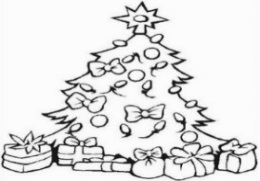                                               Änderungen vorbehaltenChristmann – Catering   Siegelsdorfer Str. 26  90768 Fürth  Tel.: 0911-76605860